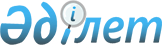 2023–2024 оқу жылына арналған техникалық және кәсіптік, орта білімнен кейінгі білімі бар кадрларды даярлауға мемлекеттік білім беру тапсырысын бекіту туралыБатыс Қазақстан облысы әкімдігінің 2023 жылғы 14 тамыздағы № 184 қаулысы
      Қазақстан Республикасының "Білім туралы" Заңының 6-бабы 2-тармағының 8-3) тармақшасына сәйкес Батыс Қазақстан облысының әкімдігі ҚАУЛЫ ЕТЕДІ:
      1. Мыналар бекітілсін:
      1) осы қаулының 1-қосымшасына сәйкес 2023 – 2024 оқу жылына арналған техникалық және кәсіптік білімі бар кадрларды даярлауға мемлекеттік білім беру тапсырысы;
      2) осы қаулының 2-қосымшасына сәйкес 2023 – 2024 оқу жылына арналған орта білімнен кейінгі білімі бар кадрларды даярлауға мемлекеттік білім беру тапсырысы.
      2. "Батыс Қазақстан облысының білім басқармасы" мемлекеттік мекемесі Қазақстан Республикасының заңнамасында белгіленген тәртіппен осы қаулыны Батыс Қазақстан облысы әкімдігінің интернет-ресурсында орналастырылуын қамтамасыз етсін.
      3. Осы қаулының орындалуын бақылау Батыс Қазақстан облысы әкімінің жетекшілік ететін орынбасарына жүктелсін.
      4. Осы қаулы оның алғашқы ресми жарияланған күнінен кейін күнтізбелік он күн өткен соң қолданысқа енгізіледі. 2023 – 2024 оқу жылына арналған техникалық және кәсіптік білімі бар кадрларды даярлауға мемлекеттік білім беру тапсырысы 2023-2024 оқу жылына арналған орта білімнен кейінгі білімі бар кадрларды даярлауға мемлекеттік білім беру тапсырысы
					© 2012. Қазақстан Республикасы Әділет министрлігінің «Қазақстан Республикасының Заңнама және құқықтық ақпарат институты» ШЖҚ РМК
				
      Облыс әкімі

Н. Төреғалиев
Батыс Қазақстан облысы
әкімдігінің
2023 жылғы "14" тамыздағы
№ 184 қаулысына 1-қосымша
№
Білім деңгейінің, мамандық және біліктілік коды
Мамандық атауы
Мемлекеттік білім беру тапсырысының көлемі (орын саны) күндізгі оқыту нысаны
Оқу жылында бір маманды оқытуға жұмсалатын орташа шығыстар, теңге
1
01120100
Мектепке дейінгі тәрбие және оқыту
100
462 000
2
01140100
Бастауыш білім беру педагогикасы мен әдістемесі
125
462 000
3
01140500
Дене тәрбиесі және спорт
75
462 000
4
01140600
Негізгі орта білім берудегі тіл мен әдебиетті оқытудың педагогикасы мен әдістемесі
125
462 000
5
01140700
Информатика
25
462 000
6
02110300
Графикалық және мультимедиялық дизайн
25
469 212
7
02120100
Интерьер дизайны
10
507 408
8
02120200
Киім дизайны
10
507 408
9
02140100
Сәндік қолданбалы және халықтық кәсіпшілік өнері (бейін бойынша)
5
507 408
10
02150100
Аспаптық орындау (аспап түрлері бойынша)
16
507 408
11
02150300
Вокалдық өнер
3
507 408
12
02150400
Хорды дирижерлау
6
507 408
13
02150900
Әлеуметтік-мәдени қызмет (түрлері бойынша)
13
507 408
14
02151000
Халықтық көркем шығармашылығы (түрлері бойынша)
12
507 408
15
02210100
Исламтану
25
462 000
16
03220200
Басқаруды құжаттамалық қамтамасыз ету және мұрағаттану
25
462 000
17
04110100
Есеп және аудит
100
469 212
18
04130100
Менеджмент (салалар және қолдану аясы бойынша)
25
469 212
19
04140100
Маркетинг (салалар бойынша)
20
469 212
20
06120100
Есептеу техникасы және ақпараттық желілер (түрлері бойынша)
150
469 212
21
06130100
Бағдарламалық қамтамасыз ету (түрлері бойынша)
150
469 212
22
07110500
Мұнай мен газды қайта өңдеу технологиясы
60
469 212
23
07130100
Электр жабдықтары (түрлері және салалары бойынша)
75
469 212
24
07130200
Электрмен қамтамасыз ету (салалар бойынша)
100
469 212
25
07130700
Электромеханикалық жабдықтарға техникалық қызмет көрсету, жөндеу және пайдалану (түрлері және салалары бойынша)
75
469 212
26
07140900
Радиотехника, электроника және телекоммуникациялар
75
469 212
27
07150100
Машина жасау технологиясы (түрлері бойынша)
25
469 212
28
07150300
Токарлық іс (түрлері бойынша)
25
469 212
29
07150500
Дәнекерлеу ісі (түрлері бойынша)
270
469 212
30
07151100
Машиналар мен жабдықтарды пайдалану және техникалық қызмет көрсету (өнеркәсіп салалары бойынша)
25
469 212
31
07161300
Автомобиль көлігіне техникалық қызмет көрсету, жөндеу және пайдалану
210
469 212
32
07161600
Ауыл шаруашылығын механикаландыру
185
469 212
33
07210300
Нан пісіру, макарон және кондитер өндірісі
25
469 212
34
07230100
Тігін өндірісі және киімдерді үлгілеу
110
469 212
35
07240900
Мұнай және газ кен орындарын пайдалану
50
469 212
36
07310300
Жерге орналастыру
25
469 212
37
07320100
Ғимараттар мен құрылыстарды салу және пайдалану
260
469 212
38
07320600
Жергілікті магистральдық және желілік құбырларды монтаждау
50
469 212
39
07320700
Автомобиль жолдары мен аэродромдар құрылысы және пайдалану
150
469 212
40
07321100
Тұрғын үй-коммуналдық шаруашылық объектілерінің инженерлік жүйелерін монтаждау және пайдалану
25
469 212
41
07321200
Газбен қамтамасыз ету жабдықтары мен жүйелерін құрастыру және пайдалану
25
469 212
42
08110300
Жеміс-көкөніс шаруашылығы
35
469 212
43
08110700
Балық шаруашылығы (түрлері бойынша)
25
469 212
44
08210100
Орман шаруашылығы
15
469 212
45
08410100
Ветеринария
60
469 212
46
09120100
Емдеу ісі
100
472 596
47
09130100
Мейіргер ісі
125
472 596
48
09130200
Акушерлік іс
50
472 596
49
09140100
Лабораториялық диагностика
25
472 596
50
09230100
Әлеуметтік жұмыс
25
469 212
51
10120100
Шаштараз өнері
50
469 212
52
10130300
Тамақтандыруды ұйымдастыру
460
507 408
53
10150100
Туризм
50
469 212
54
10320100
Өрт қауіпсіздігі
25
469 212
55
10410300
Автомобиль көлігінде тасымалдауды ұйымдастыру және қозғалысты басқару
25
469 212
Барлығы:
Барлығы:
Барлығы:
3 960
-Батыс Қазақстан облысы
әкімдігінің
2023 жылғы "14" тамыздағы
№ 184 қаулысына 2-қосымша
№
Білім деңгейінің, мамандық және біліктілік коды
Мамандық атауы
Мемлекеттік білім беру тапсырысының көлемі (орын саны) күндізгі оқыту нысаны
Оқу жылында бір маманды оқытуға жұмсалатын орташа шығыстар, теңге
1
09130100
Мейіргер ісі
40
472 596
Барлығы:
Барлығы:
Барлығы:
40
-